Marlec Engineering Co Ltd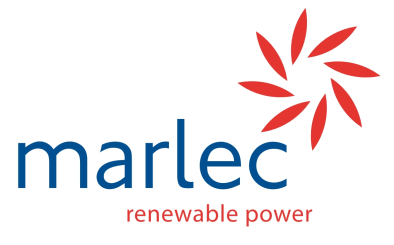 Customer Enquiry for System SizingThank you for contacting us about the system that you propose to power using wind and solar energy.  Our technical sales team at Marlec are here to help you achieve a successful outcome. Please fill out the details of your application below so that we can offer you the best possible renewable power solution specific to your application.Profile of Use1. Describe the application2. Describe any seasonal variations in how the application will operate:Power Consumption Please complete the columns below with as much information as is available: LocationIn which Country will the system to be used?  (If this is for a specific location please send details of that location)Existing EquipmentIf you already have some elements of a system (for example batteries or solar panels) that you would like to incorporate please list them here:Any other information: Thank you for taking the time to give us this information.  In understanding what you want to achieve we will recommend a solution incorporating the best products available from our own Rutland Windchargers and controllers with solar panels from the leading manufacturers. Please return this form by fax to +44 (0)1536 400211 or email david@marlec.co.uk Call us to discuss your system on +44 (0)1536 201588DeviceVoltageActive Power or Current Draw  Peak Power or Current Draw onStart-upStandby Power or Current Draw  Total Time component is Active each dayDays per week in useTotal Power or Current each day